.Séquence: A-A-B-B-A-A-B-B-A-B-B-ADébut: 30 sec approximatifPart A (32 Counts)[1-8] R Cross Rock, Rock-Step, Cross-Shuffle, Rock-Step, Croos Rock, Chassé ¼ L[9-16] Mambo, Coaster-Step, Step FW, Paddle-Turn ½ R, Mambo[17-24] Step Back, Step Back, Step Back, Together, Rock-Step, Triple-Step[25-32] Rock-Step, Triple-Step, Step, Touch, Volta ½ LPart B (16 Counts)[1-8] Walk FW, Step, Touch, Step, Touch, Step, Touch[9-16] Walk Back, Touch, Step, Touch, Step, Touch, Step, TouchSmile and enjoy the danceContact: maellynedance@gmail.comChina Reggaeton (fr)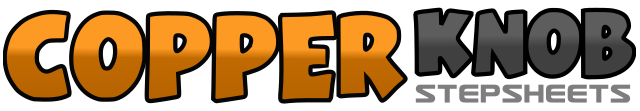 .......Compte:48Mur:4Niveau:Débutant+ Phrasé.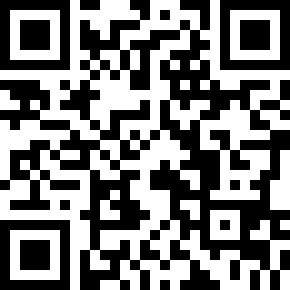 Chorégraphe:Angéline Fourmage (FR) - Février 2020Angéline Fourmage (FR) - Février 2020Angéline Fourmage (FR) - Février 2020Angéline Fourmage (FR) - Février 2020Angéline Fourmage (FR) - Février 2020.Musique:China Reggaeton (feat. Anthony Wong (黃秋生)) - Namewee (黃明志)China Reggaeton (feat. Anthony Wong (黃秋生)) - Namewee (黃明志)China Reggaeton (feat. Anthony Wong (黃秋生)) - Namewee (黃明志)China Reggaeton (feat. Anthony Wong (黃秋生)) - Namewee (黃明志)China Reggaeton (feat. Anthony Wong (黃秋生)) - Namewee (黃明志)........1&2&Croisez PD devant PG, Revenir sur PG, PD à D, Revenir sur PG3&4Croisez PD devant PG, PG à G, Croisez PD devant PG5&6&PG à G, Revenir surPD, Croisez PG devant PD, Revenir sur PD7&8PG à G, PD à côté PG, Faire 1/4 G PG DEVANT1&2PD DEVANT, Revenir sur PG, PD Arrière3&4PG Arrière, PD à côté PG, PG DEVANT5-6PD DEVANT, Faire ¼ Davec Pointe G à G7-8&Faire ¼ D avec Pointe G à G, PG DEVANT, Revenir sur PD1-2PG Arrière, PD Arrière3-4&PG Arrière, PD Arrière, PG à côté PD5-6PD DEVANT, Revenir sur PG7&8PD DEVANT, PG à côté PD, PD DEVANT1-2PG DEVANT, Revenir sur PD3&4PG DEVANT, PD à côté PG, PG DEVANT5-6PD à D, Touchez PG à côté PD7&8Faire ¼ G avec PG DEVANT, PD à côté PG, Faire ¼ G avec PG DEVANT1-2PD DEVANT, PG DEVANT3-4PD à D, Touchez PG à côté PD (Option: Shimmy)5-6PG à G, Touchez PD à côté PG (Option: Shimmy)7-8PD à D, Touchez PG à côté PD (Option: Shimmy)1-2PG Arrière, PD Arrière3-4PG Arrière, Touchez PD à côté PG5-6PD à D, Touchez PG à côté PD (Option: Shimmy)7-8PG à G, Touchez PD à côté PG (Option: Shimmy)